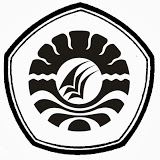 SKRIPSIPENINGKATAN KEMAMPUAN BERWUDHU MELALUI MEDIA VIDEOANIMASI PADA MURID TUNAGRAHITA RINGAN KELAS DASAR II DI SLBN TANAH GROGOT KABUPATEN PASER PROVINSI KALIMANTAN TIMUROLEHSANTI YULIANIJURUSAN PENDIDIKAN LUAR BIASAFAKULTAS ILMU PENDIDIKANUNIVERSITAS NEGERI MAKASSAR2014PENINGKATAN KEMAMPUAN BERWUDHU MELALUI MEDIA VIDEOANIMASI PADA MURID TUNAGRAHITA RINGAN KELAS DASAR II DI SLBN TANAH GROGOT KABUPATEN PASER PROVINSI KALIMANTAN TIMURSKRIPSIDiajukan Kepada Fakultas Ilmu PendidikanUniversitas Negeri Makassar Untuk MemenuhiSebagai Persyaratan Memperoleh GelarSarjana Pendidikan (S.Pd)OLEHSANTI YULIANINIM: 094504128JURUSAN PENDIDIKAN LUAR BIASAFAKULTAS ILMU PENDIDIKANUNIVERSITAS NEGERI MAKASSAR2014